Microsoft Teams Essentials: Une solution 100% conçue pour les petites entreprisesSi les 20 derniers mois ont représenté un réel défi pour les entreprises du monde entier toutes catégories confondues, ils ont surtout impacté les petites entreprises. Ces dernières ont dû réadapter presque tous les aspects de leur fonctionnement et de leur collaboration avec les clients, sans forcément avoir accès aux outils et aux technologies nécessaires.Aujourd’hui, le milieu professionnel n’est pas près de renouer à nouveau avec les anciennes méthodes de travail. Dans ce contexte, les petites entreprises ont besoin de solutions qui soient conçues pour les aider à continuer à prospérer au sein de la nouvelle normalité qui vient d’être instaurée.
A ce titre, Microsoft présente son tout nouveau produit: «Microsoft Teams Essentials». Il s'agit de la première offre autonome de Microsoft Teams à avoir été spécifiquement conçue pour les petites entreprises. Elle réunit toutes les fonctionnalités dont les petites entreprises ont besoin afin de mieux servir leurs clients, notamment des appels vidéo de groupe illimités pour une durée de 30 heures, un chat group, une fonction de partage de fichiers et un gestionnaire d’agenda. Cette solution tout-en-un est proposée à seulement 4 USD par utilisateur et par mois: c'est la plus accessible du marché.Teams essentials est concue pour les petites entreprises Avec Teams Essentials, les petites entreprises appartenant au secteur de la restauration, au secteur du service client ou service client B to B, pourront désormais facilement réunir leurs employés, mais aussi communiquer et collaborer avec leurs clients d'une nouvelle manière. Prenez l'exemple de Bristol Dental Specialists, un cabinet dentaire basé au Royaume-Uni qui avait commencé à utiliser Teams l'année dernière. Qu'il s'agisse de consultations à distance virtuelles ou de collaboration avec des collègues, l'équipe de Bristol offre désormais aux patients des services plus rapides, plus conviviaux et plus rentables grâce à Teams.
"La communication est très importante et, grâce à Teams, nous collaborons mieux que jamais pour offrir aux patients des soins de qualité qui nous distinguent des autres", a indiqué Rebecca Metcalfe, coordinatrice principale des traitements, Bristol Dental Specialists.
Un besoin en outils de communication abordables et accessibles ne se limite pas aux petites entreprises traditionnelles à but lucratif. Les organismes à but non lucratif, mais aussi les institutions religieuses, les écoles et les groupes communautaires, trouvent des difficultés à se connecter et à collaborer de manière efficace. Ces entités ont pourtant besoin d'être rapidement opérationnelles, et Teams Essentials leur permet de le devenir sans que cela ne nécessite une expertise informatique de pointe. Teams Essentials permet aux personnes titulaires ou non d’un compte Teams d’y participer facilement et efficacement. Bien que la version gratuite de Microsoft Teams soit toujours disponible, Teams Essentials propose des fonctionnalités encore plus étendues, en plus de permettre la tenue de réunions plus longues et de pouvoir bénéficier d’un espace de stockage plus important. Voyons de plus près de quelle manière Teams Essentials est capable de répondre à tous ces besoins.
Des réunions plus longues et des fonctionnalités encore plus intuitives pour des réunions professionnelles 
Travailler en plus étroite collaboration avec ses clients et partenaires peut représenter un véritable défi pour toute entreprise ne disposant pas des bons outils de communication. Teams Essentials mixe les fonctionnalités existantes de Teams avec d’autres fonctions qui ont été spécialement conçues pour les petites entreprises et les groupes communautaires :-  Durée de réunion étendue : Avec des réunions pouvant durer jusqu'à 30 heures, vous n'avez plus à craindre que votre réunion Teams Essentials soit limitée dans le temps.
 -  Capacité à faire participer le maximum de personnes à une réunion : Teams Essentials a la possibilité de réunir  jusqu'à 300 personnes dans une même salle virtuelle et en même temps.
 - Intégration de calendriers: L'intégration des calendriers Outlook et Google Calendar sur Microsoft Teams signifie vous permettra de rester au courant des horaires et de mieux gérer vos réunions. *L'intégration de Google Calendar sera bientôt disponible.
 - Des invitations simplifiées: Inviter des personnes à une réunion est désormais devenu ultra simple. Il suffit de les ajouter à l'invitation de réunion Teams en utilisant leur adresse électronique. Ils recevront une invitation à la réunion avec un lien pour la rejoindre. Même s'ils ne possèdent pas Teams, la réunion s'ouvrira directement dans leur navigateur. Aucune inscription, connexion ou installation n'est nécessaire.
 - Réunions interactives - Des outils et des fonctionnalités de réunion professionnels tels que le hall de réunion, les arrière-plans virtuels, le mode Together, les sous-titres en direct, les réactions en direct, etc., permettent à toute entreprise d'organiser des réunions attrayantes.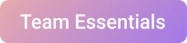 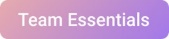 Avec la capacité de corréler avec des applications existentes et une plus grande capacité de stockage, il devient plus facile de s’organiser Teams Essentials simplifie les communications pour les petites entreprises et pour les groupes communautaires à travers le déploiement d’une solution unique qui permet à tout le monde de gagner du temps. Elle comprend des outils qui permettent de travailler plus efficacement, notamment des applications Web d'Office, une fonction de partage de fichiers, un chat group, un gestionnaire de tâches, etc.
    - Stockage supplémentaire sur le cloud : Ne vous inquiétez pas de manquer d’espace de stockage ou de perdre du temps à rechercher des documents. Vous pouvez facilement co-créer, afficher, modifier et stocker des fichiers Office 365. Teams Essentials vous procure un total de 10 gigaoctets (Go) de stockage de fichiers, soit le double de la quantité de stockage disponible sur la version gratuite de Teams.
    - Conversation continue : Toutes les conversations dans Teams sont continuelles et ne s'arrêtent pas à la fin de la réunion.
    - Modèle de discussion de groupe pour les petites entreprises : Lancez rapidement un projet de groupe et organisez des réunions avec n'importe qui. Attribuez ensuite des tâches à vos coéquipiers et créez des sondages pour recevoir rapidement des commentaires, le tout au sein d’un seul et même hub. *Bientôt disponible sur le bureau et sur le Web.
    - Chattez, rencontrez et collaborez avec qui vous désirez : Que vous travailliez avec quelqu'un au sein ou en dehors de votre entreprise, que vous utilisiez l'application Teams ou que vous vous connectiez par téléphone, votre expérience de chat et de collaboration est centralisée. Il n'est pas nécessaire de passer d'une application à l'autre lorsque vous travaillez sur un projet avec une entreprise extérieure.
    - Tableau de bord de chat mobile : Il suffit de cliquer sur l'affichage du tableau de bord lors d'un chat individuel ou de groupe afin de pouvoir accéder facilement à tout le contenu partagé, lequel est soigneusement organisé en catégories (lieux, photos, fichiers, listes de tâches, événements à venir, liens Web, etc. *Disponible pour les clients achetant directement auprès de Microsoft.
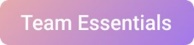 Teams Essentials offre la valeur et le soutien dont les petites entreprises ont besoin.
Les coûts sont au cœur des préoccupations de toutes les entreprises et communautés. Microsoft Teams Essentials offre la meilleure valeur au meilleur prix. Et avec une interface simplifiée facile à apprendre, il est devenu plus simple et plus facile pour les professionnels de devenir rapidement productifs.
    - Tirez le meilleur parti de vos outils technologiques - Intégrant de riches fonctionnalités de communication au coût le plus bas du marché (4 $ seulement par utilisateur et par mois), Teams Essentials constitue une valeur ajoutée exceptionnelle pour les petites entreprises et pour les groupes communautaires.
    - Soutien de Microsoft - Teams Essentials est soutenu par Microsoft et fonctionne au sein du cloud Azure. Cela signifie sécurité, fiabilité, performances et assistance. Microsoft est là pour vous apporter toute la technologie dont vous avez besoin, dans le strict respect de votre budget.

